「ってあげようか」						　　　　　年　　　　　組　　　　　番名前　　　　　　　　　　　　　　　　　　　●けてもらったこと友だちにしてもらってうれしかったことや，けてもらったことはありますか。なるべくたくさん書いてください。●今日のの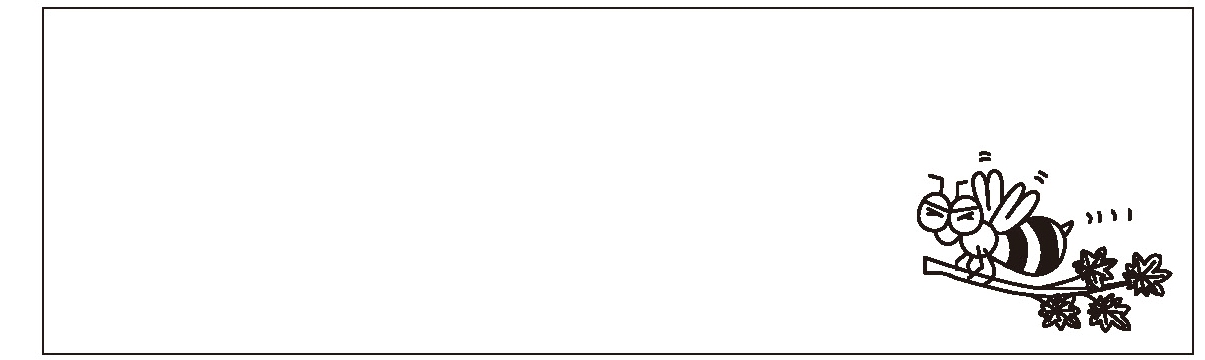 「声かけウィーク」チェックシート						　　　　　年　　　　　組　　　　　番名前　　　　　　　　　　　　　　　　　　　こまっている人がいた時に，声をかけることができましたか？　何回かできた時は「◎」，1回できた時は「○」，出来なかった時は「×」をつけましょう。日にち/////◎○×